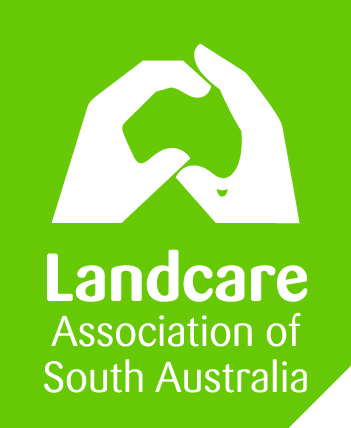 InstructionsPhysically inspect your workplace using the checklist below. For any hazards not listed, add them to the blank section at the bottom of the checklist. Where a hazard exists, tick the NO box.For those areas marked NO, use the risk assessment matrix on page 3 to determine the risk score.Once the risk score is calculated, use the legend at the end of the matrix to determine what further action is required.For hazards which require further action, identify and document corrective actions that will eliminate or minimise the risk of the hazard (including the allocation of the responsibility for implementing the corrective action and the timeframe for completion).Once corrective actions have been fully implemented, the workplace inspection can be signed off and then distributed to the relevant parties.Risk Assessment MatrixRisk Score = Consequence x LikelihoodLegend:Low risk: Acceptable risk and no further action required as long as risk has been minimised as much as possibleMedium risk: Further action required to minimise riskHigh risk: Unacceptable risk and further URGENT attention required to minimise riskRecommended Corrective Actions for Identified HazardsWorkplace Inspection ClosedA workplace inspection can only be closed once the corrective actions have been implemented and monitored.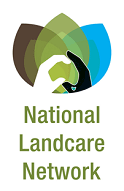 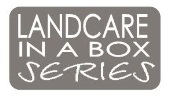 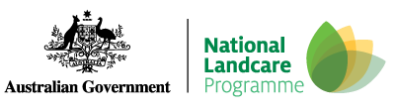 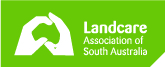 Area inspectedDate of inspectionTime of inspectionPerson inspecting (1)(2)(3)General Work EnvironmentYesNoN/ARisk ScoreComments / Actions RequiredAmbient temperature is comfortableLighting is adequate and lights in good working order (including stairways, amenities, etc)There is adequate ventilation (area is not too stuffy; no uncomfortable draft)Noise levels are not excessiveStairs are in good condition and anti-slip tread on stepsElectrical cords are adequately bundled and stored so as to prevent tripping, and are in good repairElectrical power points are in good repair and not overloadedThere is adequate storage space to prevent clutter around the workplaceWalkways, hallways and stairs are kept tidy and free from obstructionsArea underneath workspaces / desks is kept free from objects and clutter so as to allow unrestricted movement around the workspaceFiling cabinets and shelves are secure and not likely to tip overWork areas uncluttered and free of rubbishThere are adequate provisions for waste disposalStorage designed to minimise manual handling problems (heavy items and frequently used items located between knee and shoulder heightGeneral Work EnvironmentYesNoN/ARisk ScoreComments / Actions RequiredLoud photocopiers and printers area reasonable distance away from workersPhotocopier and print cartridges properly disposed (or recycled where possible)Work StationYNN/ARisk ScoreComments / Actions requiredErgonomic chairs with adjustable height, back tilt and lumbar support are provided for workstationsDesktop space is sufficientDesktop set up allows the user to sit directly in front of the computer monitor without twisting or bendingFrequently used items are located within easy reaching distanceComputer monitors are positioned away from direct glare (of sunlight, reflections, etc)Computer screens are clear, legible and stable (ie, do not flicker)Laptop docking stations and / or external keyboard, mouse and monitors are provided for laptop usersTelephone headsets are provided for frequent telephone usersFirst Aid and AmenitiesYNN/ARisk ScoreComments / Actions requiredAppropriate First Aid kit(s) available and easily locatable for staffFirst aid supplies and injuries are monitoredEmergency telephone numbers and names of first aiders displayedTrained first aider available at all timesHygienic, clean and tidy bathroomsHygienic, clean and tidy kitchenFridge and cooking appliances are clean, hygienic and tidyAdequate supply of drinking waterStorageYNN/ARisk ScoreComments / Actions requiredItems stored correctly and neatly when not in useAll containers correctly labelledStorage clear of lights and sprinklersFire and EmergencyYNN/ARisk ScoreComments / Actions requiredExtinguishers in place, clearly marked and serviced within the last 6 monthsAdequate direction notices for fire exits and exit signs are clearly visibleExit doors operating correctlyExits and emergency equipment clear of obstructionsEmergency procedures displayed (including a diagram displaying the location of emergency exits, escape routes and assembly areas)Other identified hazardsYNN/ARisk ScoreComments / Actions requiredLIKELIHOODCONSEQUENCECONSEQUENCECONSEQUENCELIKELIHOODMAJOR (A)Permanent injury or fatality, high financial loss, significant property or equipment damage long term environmental harmMODERATE (B)Lost time injury or restricted capacity for work injury, medium financial loss, medium property or equipment damage, short term environmental harmMINOR (C)First aid or medical treatment only injury, low financial loss, minimal property or equipment damage, no environmental harmLIKELY (1)Could occur frequentlyHigh RiskHigh RiskMedium RiskMODERATE (2) Could occur occasionallyHigh RiskMedium RiskLow RiskUNLIKELY (3)Could occur at some timeMedium RiskLow RiskLow RiskHazard identifiedCorrective Action RequiredRisk Rating Management ApprovalPerson ResponsibleTarget Completion DateDate CompletedName: Position: Signature:Date: 